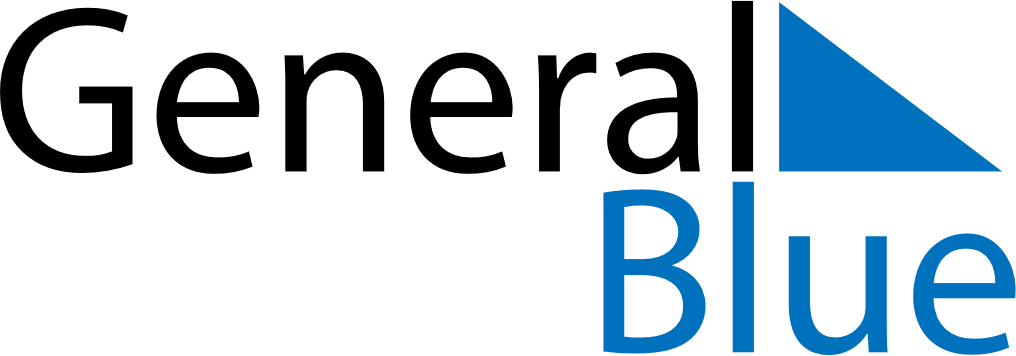 November 2020November 2020November 2020MonacoMonacoSUNMONTUEWEDTHUFRISAT1234567All Saints’ Day89101112131415161718192021H.S.H. the Sovereign Prince’s Day222324252627282930